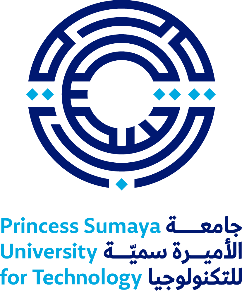 نموذج الحوافز البحثية للأبحاث المنشورة (Web of Science)__________________________________________________________معلومات الباحثمعلومات الباحثمعلومات الباحثمعلومات الباحثمعلومات الباحثمعلومات الباحثمعلومات الباحثمعلومات الباحثمعلومات الباحثمعلومات الباحثالإسم : الرقم الوظيفي :القسم :الكلية :الرتبة الأكاديمية :  الفصل الدراسي :     الأول  الأول  الأول  الثاني  الثاني  الثاني  الثاني  الصيفي  الصيفيالعام الجامعي :                                       /                 /                 /                 /                 /                 /                 /                 /                 /رقم الهاتف :  البريد الإلكتروني :معلومات الأبحاث المنشورة  Web of Scienceمعلومات الأبحاث المنشورة  Web of Scienceمعلومات الأبحاث المنشورة  Web of Scienceمعلومات الأبحاث المنشورة  Web of Scienceمعلومات الأبحاث المنشورة  Web of Scienceمعلومات الأبحاث المنشورة  Web of Scienceمعلومات الأبحاث المنشورة  Web of Scienceمعلومات الأبحاث المنشورة  Web of Scienceمعلومات الأبحاث المنشورة  Web of Scienceمعلومات الأبحاث المنشورة  Web of Scienceلقد قمت بنشر (عدد :              ) بحثاً مصنفاً في قواعد البيانات (Web of Science) وغير مصنفاً في قواعد البيانات (Scopus) خلال العام             ، ولم أتلق عنها أي حوافز بحثية خلال الأعوام الثلاثة السابقة، استناداً إلى أسس منح الحوافز البحثية، فإنني أتقدم بهذه الأبحاث إلى عمادة كلية الملك عبد الله الأول للدراسات العليا والبحث العلمي حسب الأصول.لقد قمت بنشر (عدد :              ) بحثاً مصنفاً في قواعد البيانات (Web of Science) وغير مصنفاً في قواعد البيانات (Scopus) خلال العام             ، ولم أتلق عنها أي حوافز بحثية خلال الأعوام الثلاثة السابقة، استناداً إلى أسس منح الحوافز البحثية، فإنني أتقدم بهذه الأبحاث إلى عمادة كلية الملك عبد الله الأول للدراسات العليا والبحث العلمي حسب الأصول.لقد قمت بنشر (عدد :              ) بحثاً مصنفاً في قواعد البيانات (Web of Science) وغير مصنفاً في قواعد البيانات (Scopus) خلال العام             ، ولم أتلق عنها أي حوافز بحثية خلال الأعوام الثلاثة السابقة، استناداً إلى أسس منح الحوافز البحثية، فإنني أتقدم بهذه الأبحاث إلى عمادة كلية الملك عبد الله الأول للدراسات العليا والبحث العلمي حسب الأصول.لقد قمت بنشر (عدد :              ) بحثاً مصنفاً في قواعد البيانات (Web of Science) وغير مصنفاً في قواعد البيانات (Scopus) خلال العام             ، ولم أتلق عنها أي حوافز بحثية خلال الأعوام الثلاثة السابقة، استناداً إلى أسس منح الحوافز البحثية، فإنني أتقدم بهذه الأبحاث إلى عمادة كلية الملك عبد الله الأول للدراسات العليا والبحث العلمي حسب الأصول.لقد قمت بنشر (عدد :              ) بحثاً مصنفاً في قواعد البيانات (Web of Science) وغير مصنفاً في قواعد البيانات (Scopus) خلال العام             ، ولم أتلق عنها أي حوافز بحثية خلال الأعوام الثلاثة السابقة، استناداً إلى أسس منح الحوافز البحثية، فإنني أتقدم بهذه الأبحاث إلى عمادة كلية الملك عبد الله الأول للدراسات العليا والبحث العلمي حسب الأصول.لقد قمت بنشر (عدد :              ) بحثاً مصنفاً في قواعد البيانات (Web of Science) وغير مصنفاً في قواعد البيانات (Scopus) خلال العام             ، ولم أتلق عنها أي حوافز بحثية خلال الأعوام الثلاثة السابقة، استناداً إلى أسس منح الحوافز البحثية، فإنني أتقدم بهذه الأبحاث إلى عمادة كلية الملك عبد الله الأول للدراسات العليا والبحث العلمي حسب الأصول.لقد قمت بنشر (عدد :              ) بحثاً مصنفاً في قواعد البيانات (Web of Science) وغير مصنفاً في قواعد البيانات (Scopus) خلال العام             ، ولم أتلق عنها أي حوافز بحثية خلال الأعوام الثلاثة السابقة، استناداً إلى أسس منح الحوافز البحثية، فإنني أتقدم بهذه الأبحاث إلى عمادة كلية الملك عبد الله الأول للدراسات العليا والبحث العلمي حسب الأصول.لقد قمت بنشر (عدد :              ) بحثاً مصنفاً في قواعد البيانات (Web of Science) وغير مصنفاً في قواعد البيانات (Scopus) خلال العام             ، ولم أتلق عنها أي حوافز بحثية خلال الأعوام الثلاثة السابقة، استناداً إلى أسس منح الحوافز البحثية، فإنني أتقدم بهذه الأبحاث إلى عمادة كلية الملك عبد الله الأول للدراسات العليا والبحث العلمي حسب الأصول.لقد قمت بنشر (عدد :              ) بحثاً مصنفاً في قواعد البيانات (Web of Science) وغير مصنفاً في قواعد البيانات (Scopus) خلال العام             ، ولم أتلق عنها أي حوافز بحثية خلال الأعوام الثلاثة السابقة، استناداً إلى أسس منح الحوافز البحثية، فإنني أتقدم بهذه الأبحاث إلى عمادة كلية الملك عبد الله الأول للدراسات العليا والبحث العلمي حسب الأصول.لقد قمت بنشر (عدد :              ) بحثاً مصنفاً في قواعد البيانات (Web of Science) وغير مصنفاً في قواعد البيانات (Scopus) خلال العام             ، ولم أتلق عنها أي حوافز بحثية خلال الأعوام الثلاثة السابقة، استناداً إلى أسس منح الحوافز البحثية، فإنني أتقدم بهذه الأبحاث إلى عمادة كلية الملك عبد الله الأول للدراسات العليا والبحث العلمي حسب الأصول.البحث الأولالبحث الأولالبحث الأولالبحث الأولالبحث الأولالبحث الأولالبحث الأولالبحث الأولالبحث الأولالبحث الأولعنوان البحث : سنة البحث :           رقم العدد والإصدار (Volume & Issue) :رقم العدد والإصدار (Volume & Issue) :رقم العدد والإصدار (Volume & Issue) :هل يحمل البحث اسم جامعة الأميرة سمية للتكنولوجيا (Affiliation) :          هل يحمل البحث اسم جامعة الأميرة سمية للتكنولوجيا (Affiliation) :          هل يحمل البحث اسم جامعة الأميرة سمية للتكنولوجيا (Affiliation) :          هل يحمل البحث اسم جامعة الأميرة سمية للتكنولوجيا (Affiliation) :          هل يحمل البحث اسم جامعة الأميرة سمية للتكنولوجيا (Affiliation) :          هل يحمل البحث اسم جامعة الأميرة سمية للتكنولوجيا (Affiliation) :             نعم   نعم   نعم    لاهل هناك أكثر من عنوان للباحث (Affiliation) :        هل هناك أكثر من عنوان للباحث (Affiliation) :        هل هناك أكثر من عنوان للباحث (Affiliation) :        هل هناك أكثر من عنوان للباحث (Affiliation) :        هل هناك أكثر من عنوان للباحث (Affiliation) :        هل هناك أكثر من عنوان للباحث (Affiliation) :           نعم   نعم   نعم    لاعنوان المجلة : رمز التصنيف للمجلة (ISSN) :          رمز التصنيف للمجلة (ISSN) :          رمز التصنيف للمجلة (ISSN) :          معامل تأثير المجلة (Impact Factor) :معامل تأثير المجلة (Impact Factor) :معامل تأثير المجلة (Impact Factor) :تصنيف المجلة حسب قواعد البيانات (Web of Science) :   Science Citation Index Expanded (SCIE).  Social Sciences Citation Index (SSCI).  Arts and Humanities Citation Index (AHCI).تصنيف المجلة حسب قواعد البيانات (Web of Science) :   Science Citation Index Expanded (SCIE).  Social Sciences Citation Index (SSCI).  Arts and Humanities Citation Index (AHCI).تصنيف المجلة حسب قواعد البيانات (Web of Science) :   Science Citation Index Expanded (SCIE).  Social Sciences Citation Index (SSCI).  Arts and Humanities Citation Index (AHCI).تصنيف المجلة حسب قواعد البيانات (Web of Science) :   Science Citation Index Expanded (SCIE).  Social Sciences Citation Index (SSCI).  Arts and Humanities Citation Index (AHCI).تصنيف المجلة حسب قواعد البيانات (Web of Science) :   Science Citation Index Expanded (SCIE).  Social Sciences Citation Index (SSCI).  Arts and Humanities Citation Index (AHCI).تصنيف المجلة حسب قواعد البيانات (Web of Science) :   Science Citation Index Expanded (SCIE).  Social Sciences Citation Index (SSCI).  Arts and Humanities Citation Index (AHCI).تصنيف المجلة حسب قواعد البيانات (Web of Science) :   Science Citation Index Expanded (SCIE).  Social Sciences Citation Index (SSCI).  Arts and Humanities Citation Index (AHCI).تصنيف المجلة حسب قواعد البيانات (Web of Science) :   Science Citation Index Expanded (SCIE).  Social Sciences Citation Index (SSCI).  Arts and Humanities Citation Index (AHCI).تصنيف المجلة حسب قواعد البيانات (Web of Science) :   Science Citation Index Expanded (SCIE).  Social Sciences Citation Index (SSCI).  Arts and Humanities Citation Index (AHCI).تصنيف المجلة حسب قواعد البيانات (Web of Science) :   Science Citation Index Expanded (SCIE).  Social Sciences Citation Index (SSCI).  Arts and Humanities Citation Index (AHCI).عدد الباحثين في البحث :  عدد الباحثين في البحث :  ترتيب اسم الباحث في البحث :  ترتيب اسم الباحث في البحث :  الموقع الإلكتروني للبحث : الموقع الإلكتروني للبحث : البحث الثانيالبحث الثانيالبحث الثانيالبحث الثانيالبحث الثانيالبحث الثانيالبحث الثانيالبحث الثانيالبحث الثانيالبحث الثانيعنوان البحث : سنة البحث :           رقم العدد والإصدار (Volume & Issue) :رقم العدد والإصدار (Volume & Issue) :رقم العدد والإصدار (Volume & Issue) :هل يحمل البحث اسم جامعة الأميرة سمية للتكنولوجيا (Affiliation) :          هل يحمل البحث اسم جامعة الأميرة سمية للتكنولوجيا (Affiliation) :          هل يحمل البحث اسم جامعة الأميرة سمية للتكنولوجيا (Affiliation) :          هل يحمل البحث اسم جامعة الأميرة سمية للتكنولوجيا (Affiliation) :          هل يحمل البحث اسم جامعة الأميرة سمية للتكنولوجيا (Affiliation) :          هل يحمل البحث اسم جامعة الأميرة سمية للتكنولوجيا (Affiliation) :             نعم   نعم   نعم    لاهل هناك أكثر من عنوان للباحث (Affiliation) :        هل هناك أكثر من عنوان للباحث (Affiliation) :        هل هناك أكثر من عنوان للباحث (Affiliation) :        هل هناك أكثر من عنوان للباحث (Affiliation) :        هل هناك أكثر من عنوان للباحث (Affiliation) :        هل هناك أكثر من عنوان للباحث (Affiliation) :           نعم   نعم   نعم    لاعنوان المجلة : رمز التصنيف للمجلة (ISSN) :          رمز التصنيف للمجلة (ISSN) :          رمز التصنيف للمجلة (ISSN) :          معامل تأثير المجلة (Impact Factor) :معامل تأثير المجلة (Impact Factor) :معامل تأثير المجلة (Impact Factor) :تصنيف المجلة حسب قواعد البيانات (Web of Science) :   Science Citation Index Expanded (SCIE).  Social Sciences Citation Index (SSCI).  Arts and Humanities Citation Index (AHCI).تصنيف المجلة حسب قواعد البيانات (Web of Science) :   Science Citation Index Expanded (SCIE).  Social Sciences Citation Index (SSCI).  Arts and Humanities Citation Index (AHCI).تصنيف المجلة حسب قواعد البيانات (Web of Science) :   Science Citation Index Expanded (SCIE).  Social Sciences Citation Index (SSCI).  Arts and Humanities Citation Index (AHCI).تصنيف المجلة حسب قواعد البيانات (Web of Science) :   Science Citation Index Expanded (SCIE).  Social Sciences Citation Index (SSCI).  Arts and Humanities Citation Index (AHCI).تصنيف المجلة حسب قواعد البيانات (Web of Science) :   Science Citation Index Expanded (SCIE).  Social Sciences Citation Index (SSCI).  Arts and Humanities Citation Index (AHCI).تصنيف المجلة حسب قواعد البيانات (Web of Science) :   Science Citation Index Expanded (SCIE).  Social Sciences Citation Index (SSCI).  Arts and Humanities Citation Index (AHCI).تصنيف المجلة حسب قواعد البيانات (Web of Science) :   Science Citation Index Expanded (SCIE).  Social Sciences Citation Index (SSCI).  Arts and Humanities Citation Index (AHCI).تصنيف المجلة حسب قواعد البيانات (Web of Science) :   Science Citation Index Expanded (SCIE).  Social Sciences Citation Index (SSCI).  Arts and Humanities Citation Index (AHCI).تصنيف المجلة حسب قواعد البيانات (Web of Science) :   Science Citation Index Expanded (SCIE).  Social Sciences Citation Index (SSCI).  Arts and Humanities Citation Index (AHCI).تصنيف المجلة حسب قواعد البيانات (Web of Science) :   Science Citation Index Expanded (SCIE).  Social Sciences Citation Index (SSCI).  Arts and Humanities Citation Index (AHCI).عدد الباحثين في البحث :  عدد الباحثين في البحث :  ترتيب اسم الباحث في البحث :  ترتيب اسم الباحث في البحث :  الموقع الإلكتروني للبحث : الموقع الإلكتروني للبحث : أقر بأنني اطلعت على كافة الأنظمة والتعليمات الخاصة بالموضوع أعلاه ، وأقر بقبولي بها وبأي تعديلات قد تطرأ عليها.أقر بأنني اطلعت على كافة الأنظمة والتعليمات الخاصة بالموضوع أعلاه ، وأقر بقبولي بها وبأي تعديلات قد تطرأ عليها.أقر بأنني اطلعت على كافة الأنظمة والتعليمات الخاصة بالموضوع أعلاه ، وأقر بقبولي بها وبأي تعديلات قد تطرأ عليها.أقر بأنني اطلعت على كافة الأنظمة والتعليمات الخاصة بالموضوع أعلاه ، وأقر بقبولي بها وبأي تعديلات قد تطرأ عليها.أقر بأنني اطلعت على كافة الأنظمة والتعليمات الخاصة بالموضوع أعلاه ، وأقر بقبولي بها وبأي تعديلات قد تطرأ عليها.أقر بأنني اطلعت على كافة الأنظمة والتعليمات الخاصة بالموضوع أعلاه ، وأقر بقبولي بها وبأي تعديلات قد تطرأ عليها.أقر بأنني اطلعت على كافة الأنظمة والتعليمات الخاصة بالموضوع أعلاه ، وأقر بقبولي بها وبأي تعديلات قد تطرأ عليها.أقر بأنني اطلعت على كافة الأنظمة والتعليمات الخاصة بالموضوع أعلاه ، وأقر بقبولي بها وبأي تعديلات قد تطرأ عليها.أقر بأنني اطلعت على كافة الأنظمة والتعليمات الخاصة بالموضوع أعلاه ، وأقر بقبولي بها وبأي تعديلات قد تطرأ عليها.أقر بأنني اطلعت على كافة الأنظمة والتعليمات الخاصة بالموضوع أعلاه ، وأقر بقبولي بها وبأي تعديلات قد تطرأ عليها.تاريخ تقديم الطلب :تاريخ تقديم الطلب :..... / ..... / ........... / ..... / ........... / ..... / ......توقيع الباحث :توقيع الباحث :المرفقات :      نسخة من الأبحاث.المرفقات :      نسخة من الأبحاث.المرفقات :      نسخة من الأبحاث.المرفقات :      نسخة من الأبحاث.المرفقات :      نسخة من الأبحاث.المرفقات :      نسخة من الأبحاث.المرفقات :      نسخة من الأبحاث.المرفقات :      نسخة من الأبحاث.المرفقات :      نسخة من الأبحاث.المرفقات :      نسخة من الأبحاث.